Birim Adı : Personel Daire Başkanlığı                                              Form No : PDB.İAŞ.Faaliyet/Süreç : Aday Memurların Asalet Tastik İşlemleri Süreci    Süreci Sayfa Sayısı :1/1İş Akış Şeması   Birim Adı : Personel Daire Başkanlığı                                              Form No : PDB.İAŞ.Faaliyet/Süreç : Aday Memurların Asalet Tastik İşlemleri Süreci    Süreci Sayfa Sayısı :1/1İş Akış Şeması   Birim Adı : Personel Daire Başkanlığı                                              Form No : PDB.İAŞ.Faaliyet/Süreç : Aday Memurların Asalet Tastik İşlemleri Süreci    Süreci Sayfa Sayısı :1/1İş Akış Şeması   Birim Adı : Personel Daire Başkanlığı                                              Form No : PDB.İAŞ.Faaliyet/Süreç : Aday Memurların Asalet Tastik İşlemleri Süreci    Süreci Sayfa Sayısı :1/1İş Akış Şeması   Birim Adı : Personel Daire Başkanlığı                                              Form No : PDB.İAŞ.Faaliyet/Süreç : Aday Memurların Asalet Tastik İşlemleri Süreci    Süreci Sayfa Sayısı :1/1İş Akış Şeması   IĞDIR ÜNİVERSİTESİ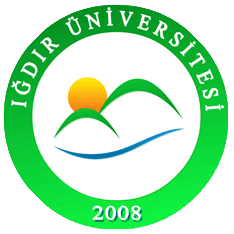 PERSONEL DAİRE BAŞKANLIĞI                İş Akış ŞemasıIĞDIR ÜNİVERSİTESİPERSONEL DAİRE BAŞKANLIĞI                İş Akış ŞemasıIĞDIR ÜNİVERSİTESİPERSONEL DAİRE BAŞKANLIĞI                İş Akış ŞemasıIĞDIR ÜNİVERSİTESİPERSONEL DAİRE BAŞKANLIĞI                İş Akış ŞemasıIĞDIR ÜNİVERSİTESİPERSONEL DAİRE BAŞKANLIĞI                İş Akış ŞemasıİŞ AKIŞIİŞ AKIŞIİŞ AKIŞISORUMLULARSORUMLULARPERSONEL DAİRE BAŞKANLIĞIPERSONEL DAİRE BAŞKANLIĞIHAZIRLAYANKONTROL EDENONAYLAYANONAYLAYANONAYLAYANGamze KIRVAÇŞube Müdür. V.Süleyman DEMİRDaire BaşkanıProf.Dr.Mehmet Hakkı ALMARektörProf.Dr.Mehmet Hakkı ALMARektörProf.Dr.Mehmet Hakkı ALMARektör1111